В целях организации и проведения работы по обеспечению антитеррористической безопасности, охраны жизни и здоровья воспитанников и работников в ГБДОУ детский сад №41 Московского района Санкт-ПетербургаПРИКАЗЫВАЮ:1. Усилить пропускной контроль, обход территории и площадок учреждения, ответственный за выполнение: сотрудники ООО «Охранная организация «Гепард», заместитель заведующего по АХЧ, Смирнова Ольга Владимировна. 2. Ответственному лицу провести внеплановый  инструктаж с сотрудниками учреждения по антитеррористической защищенности, с обязательной записью в Журнал учета инструктажей по антитеррористической безопасности  в срок до 25.09.2022 года. 3. Ответственному лицу проверить наличие инструкции по действиям в случае ЧС у сотрудников  ООО «Охранная организация «Гепард».    4. Контроль исполнения настоящего приказа оставляю за собой.Заведующий ГБДОУ №41                                                О.Н. Героева.С приказом ознакомлен:    ГОСУДАРСТВЕННОЕ БЮДЖЕТНОЕ ДОШКОЛЬНОЕ ОБРАЗОВАТЕЛЬНОЕ УЧРЕЖДЕНИЕ ДЕТСКИЙ САД №41 КОМБИНИРОВАННОГО ВИДА МОСКОВСКОГО РАЙОНА   САНКТ-ПЕТЕРБУРГАСанкт-Петербург, улица Костюшко, дом 78, лит АГОСУДАРСТВЕННОЕ БЮДЖЕТНОЕ ДОШКОЛЬНОЕ ОБРАЗОВАТЕЛЬНОЕ УЧРЕЖДЕНИЕ ДЕТСКИЙ САД №41 КОМБИНИРОВАННОГО ВИДА МОСКОВСКОГО РАЙОНА   САНКТ-ПЕТЕРБУРГАСанкт-Петербург, улица Костюшко, дом 78, лит АГОСУДАРСТВЕННОЕ БЮДЖЕТНОЕ ДОШКОЛЬНОЕ ОБРАЗОВАТЕЛЬНОЕ УЧРЕЖДЕНИЕ ДЕТСКИЙ САД №41 КОМБИНИРОВАННОГО ВИДА МОСКОВСКОГО РАЙОНА   САНКТ-ПЕТЕРБУРГАСанкт-Петербург, улица Костюшко, дом 78, лит АГОСУДАРСТВЕННОЕ БЮДЖЕТНОЕ ДОШКОЛЬНОЕ ОБРАЗОВАТЕЛЬНОЕ УЧРЕЖДЕНИЕ ДЕТСКИЙ САД №41 КОМБИНИРОВАННОГО ВИДА МОСКОВСКОГО РАЙОНА   САНКТ-ПЕТЕРБУРГАСанкт-Петербург, улица Костюшко, дом 78, лит АПРИКАЗПРИКАЗПРИКАЗПРИКАЗ01.09.2022№148-ОД«Об усилении пропускного режима  для  обеспечения антитеррористической защищенности в образовательном учреждении»должность подписьрасшифровка дата 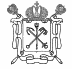 